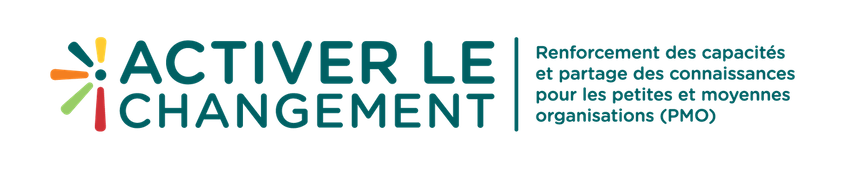 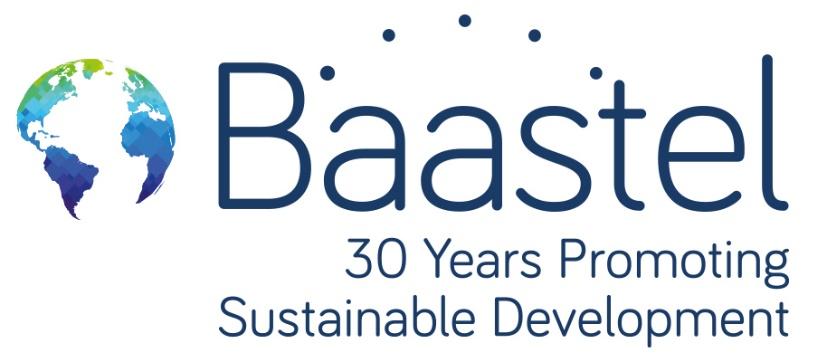 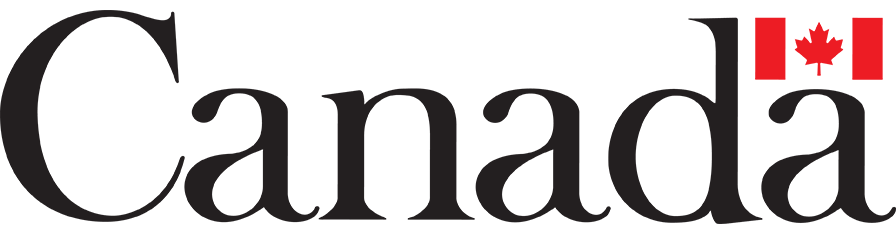 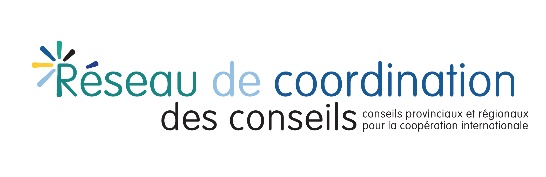 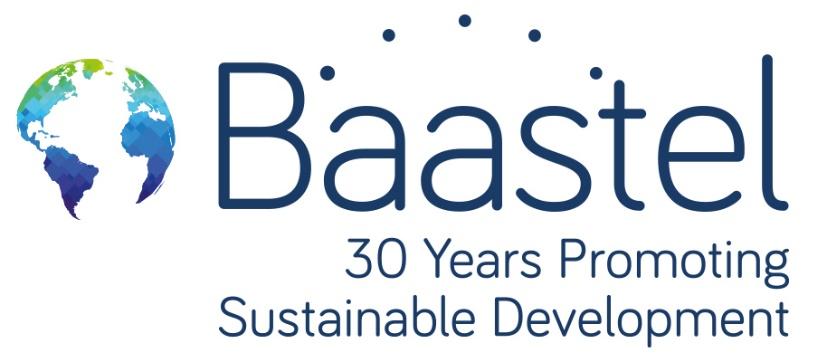 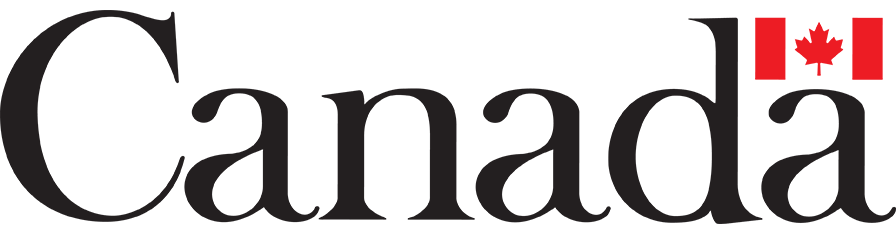 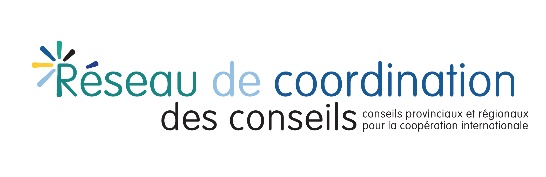 Gestion axée sur les résultats 201Feuilles de travail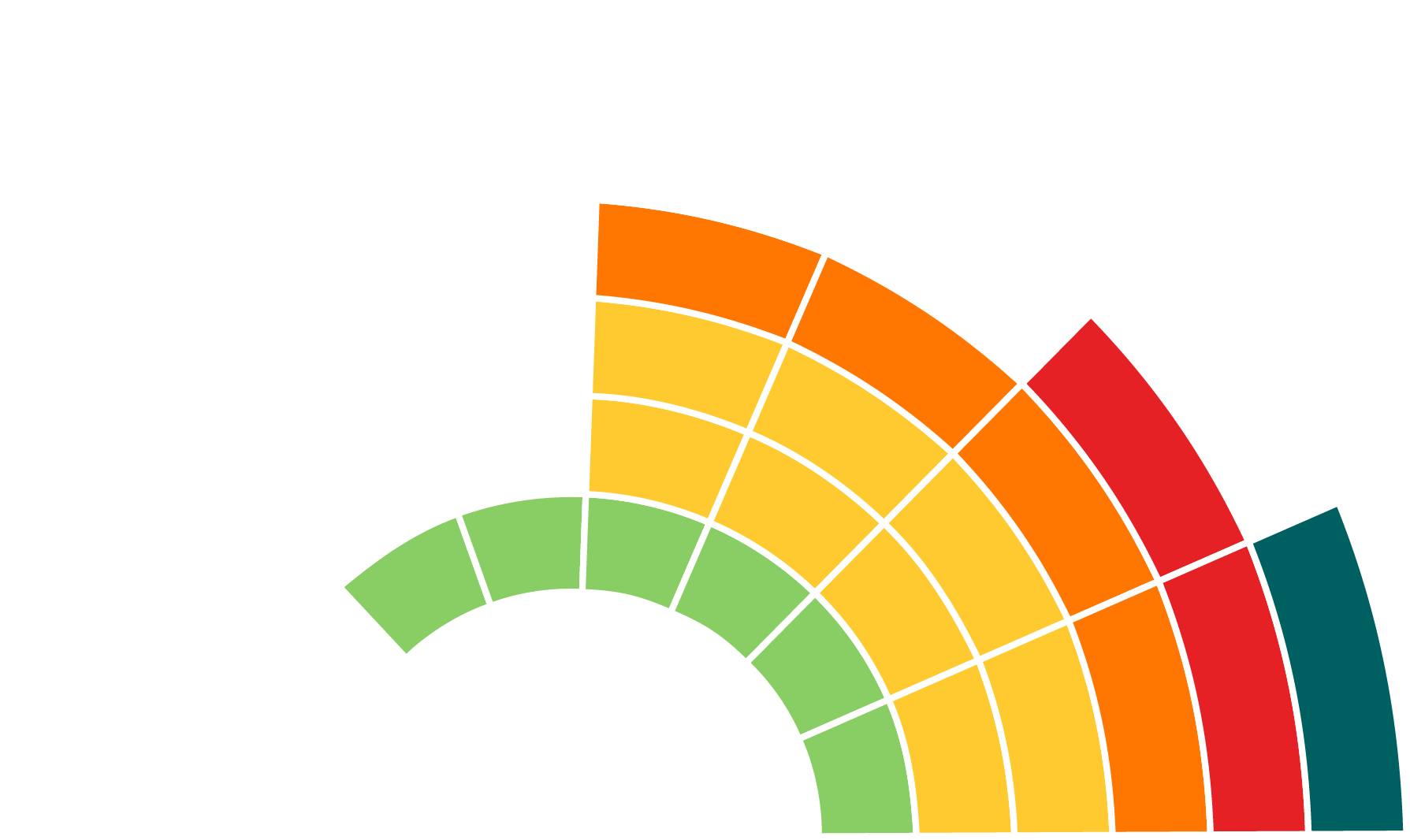 Activité 1.a. L’Analyse situationnelle : l'analyse de l'égalité des sexes et de l'intersectionnalité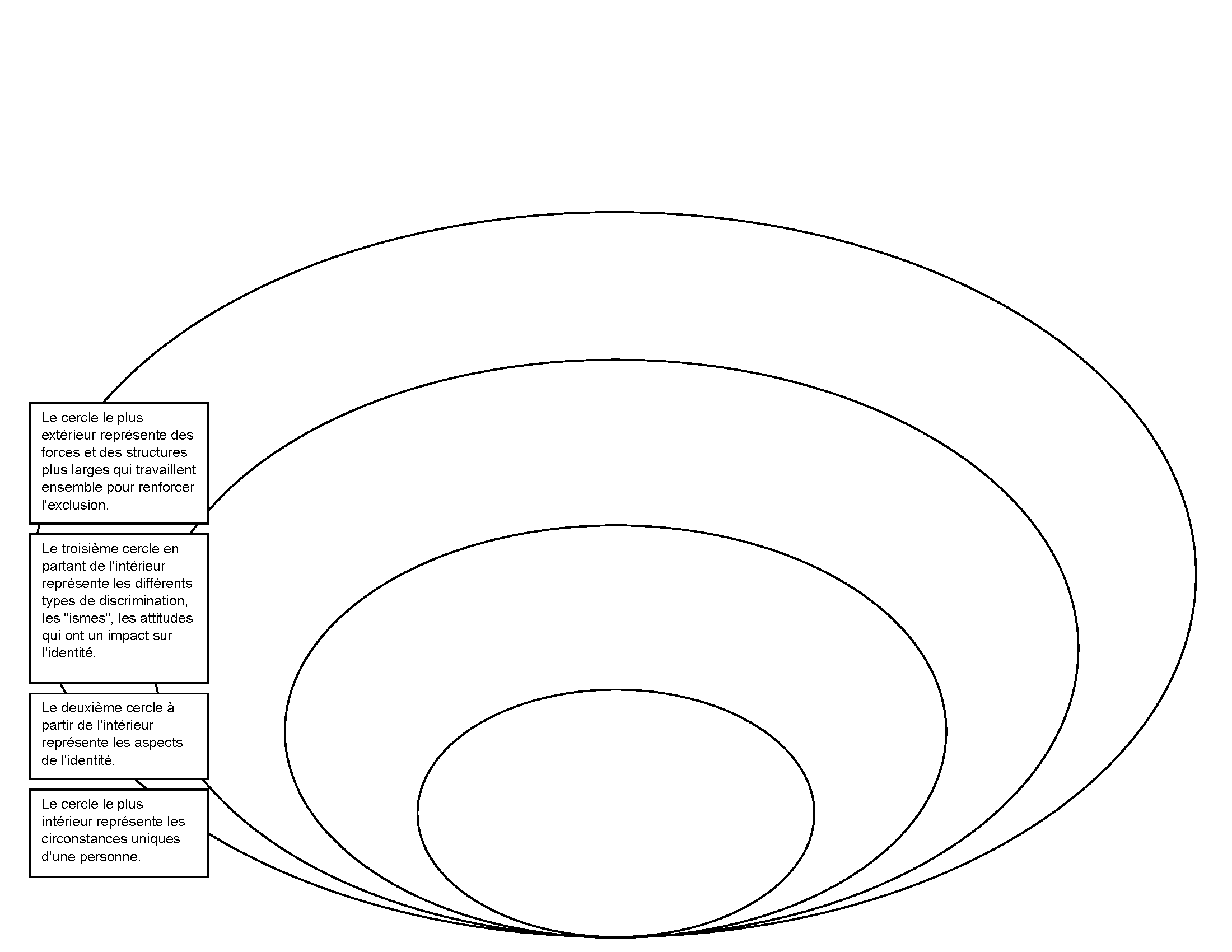 En utilisant l’étude de cas du cahier d’activité, effectuez une analyse situationnelle en utilisant le schéma fournis. Remplissez le schéma fourni en utilisant la fonction “Zones de texte” ou “Formes” qui se trouve sous l’onglet “Insérer”.Activité 1.b. L’Analyse situationnelle : FFOMEn utilisant l’étude de cas du cahier d’activité, effectuez une analyse situationnelle en utilisant le tableau fournis. Faites un remue-ménage pour trouver autant de forces, de faiblesses, d'opportunités et de menaces pertinentes que possible. Remplissez le tableau fourni en écrivant directement dedans.Activité 1.c. L’Analyse situationnelle : l'arbre à problèmes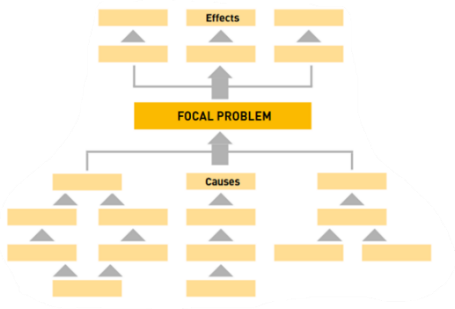 En utilisant l’étude de cas du cahier d’activité, effectuez une analyse situationnelle en utilisant le schéma fournis. Définissez le problème central que le projet cherche à résoudre, ainsi que les raisons sous-jacentes à ce problème central et les conséquences de ce dernier.Remplissez le schéma fourni en utilisant la fonction “Zones de texte” ou “Formes” qui se trouve sous l’onglet “Insérer”.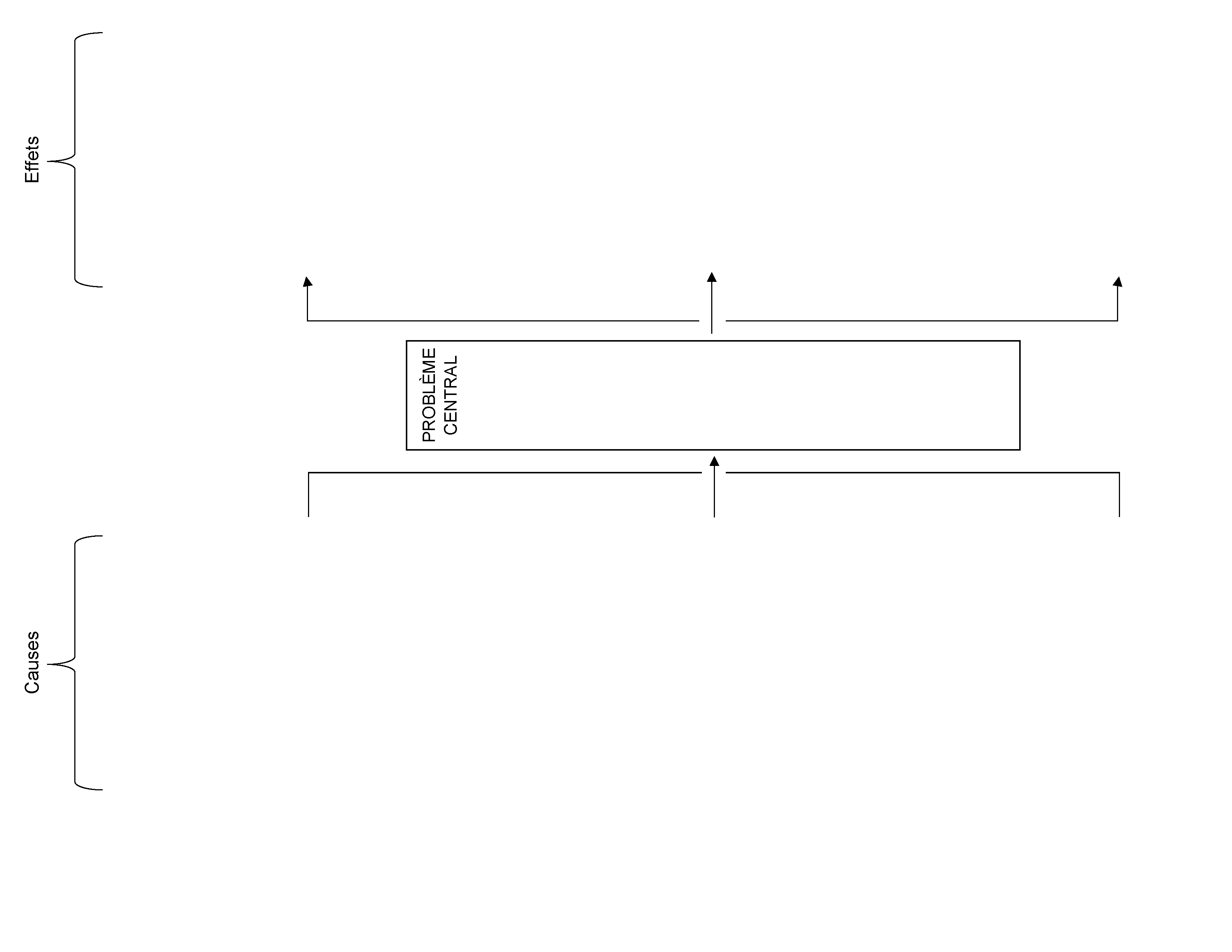 Activité 2. Élaboration d'une théorie du changementDéveloppez une ToC pour l'étude de cas. Plus d'instructions sont disponibles dans le cahier d'activités. Une théorie du changement se concentre sur l'impact d'une intervention : qu'est-ce qui a changé suite à votre intervention directe ? Pour qui? Quelle est l'importance pour eux ? 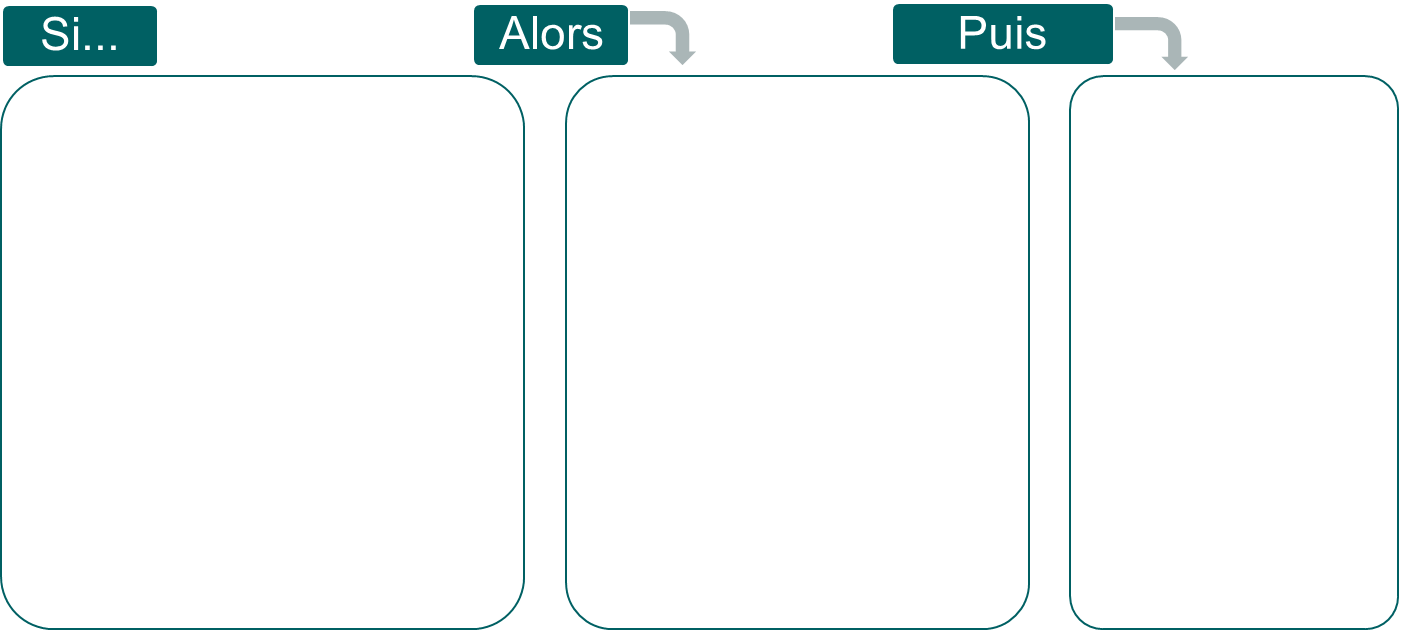 Remplissez le tableau fournis en écrivant directement dedans. Notez: ceci est seulement un exemple de comment organiser une théorie du changement (ToC). Elles peuvent être représentées avec divers formats graphiques ou narratifs. Activité 3.a. Casse-tête du modèle logiqueReconstruisez le casse-tête du modèle logique en faisant certain que vous analysez la relation cause-effet entre les intrants, les résultats immédiates, intermédiaires et ultime. Sélectionnez et faites glisser les carrés afin de réorganiser le casse-tête. (La solution se trouve à la page 9.)Activité 3.b. Construction du modèle logiqueConstruisez un modèle de logique selon l’étude de cas. Lors de l'élaboration d'une théorie du changement, veillez à prendre en compte les risques et les hypothèses qui sous-tendent et pourraient affecter votre programme. Révisez l’analyse situationnelle (activité 1) pour mieux comprendre le contexte de votre projet.Remplissez le schéma fourni en écrivant directement dedans. Activité 4.a. Casse-tête du CMRReconstruisez le casse-tête du CMR. Prenez en compte la relation horizontal et vertical lors de l’exercice.Appuyez et faites glisser les carreaux afin de réorganise le casse-tête. (La solution se trouve à la page 10.)Activité 4.b Construction du CMR Utilisez les résultats développés pour le projet "Renforcer la résilience des communautés face au changement climatique au Sénégal". Remplissez le CMR. Développer des indicateurs qualitatifs & quantitatifs sensibles au genre & inclusifs. Remplissez le tableau fourni en écrivant directement dedans.Solution : Activité 3.a. Casse-tête du modèle logiqueSolution : Activité 4.a. Casse-tête du CMR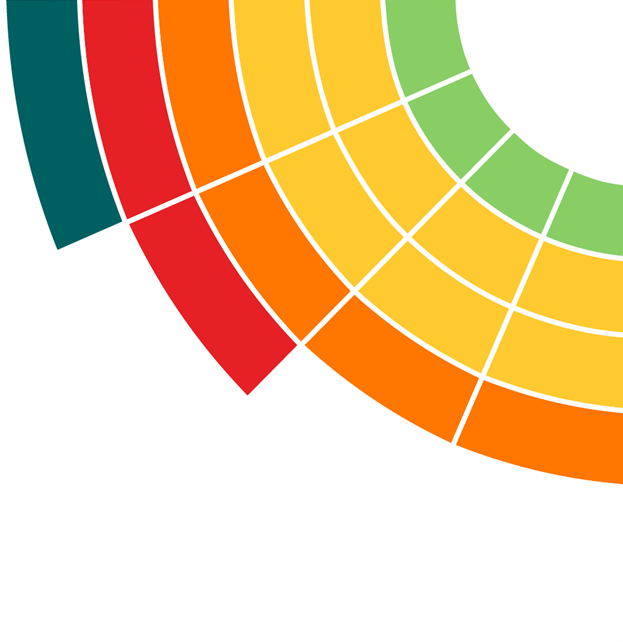 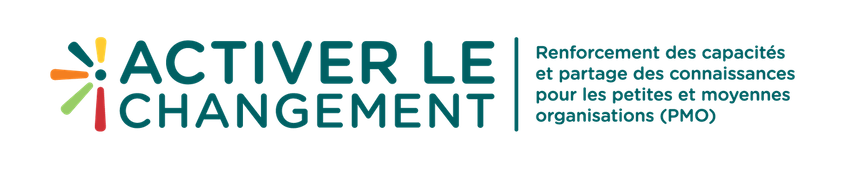 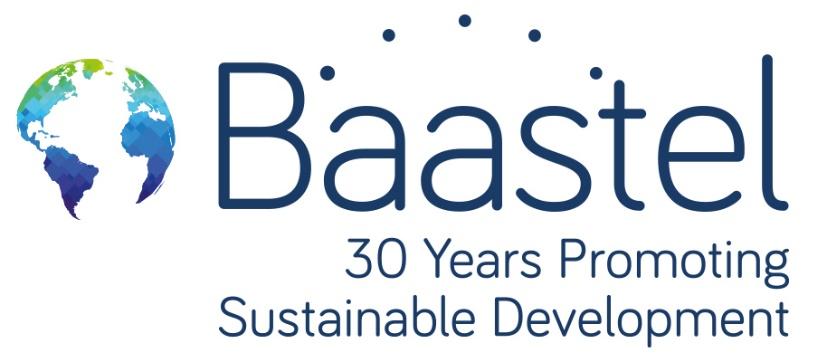 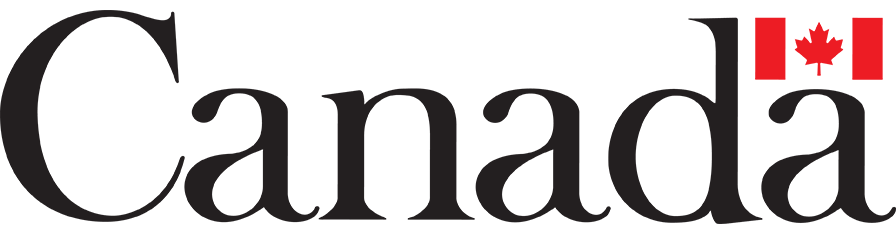 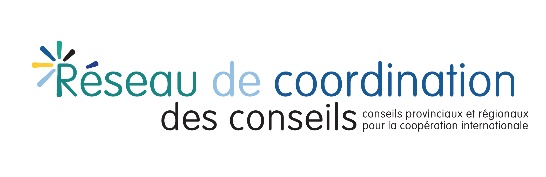 FORCESFAIBLESSESOPPORTUNITÉSMENACESRésultats attendusIndicateurLigne de baseCiblesSources des donnéesMéthodesFréquenceResponsabilitéRésultats attendusIndicateurLigne de baseCiblesSources des donnéesMéthodesFréquenceResponsabilitéRésultat UltimeRésultat UltimeRésultat UltimeRésultat UltimeRésultat UltimeRésultat UltimeRésultat UltimeRésultat UltimeRésultats intermédiairesRésultats intermédiairesRésultats intermédiairesRésultats intermédiairesRésultats intermédiairesRésultats intermédiairesRésultats intermédiairesRésultats intermédiairesRésultats immédiatsRésultats immédiatsRésultats immédiatsRésultats immédiatsRésultats immédiatsRésultats immédiatsRésultats immédiatsRésultats immédiatsIntrantsIntrantsIntrantsIntrantsIntrantsIntrantsIntrantsIntrantsExpected ResultsIndicatorBaselineTargetsData SourcesMethodsFrequencyResponsibility